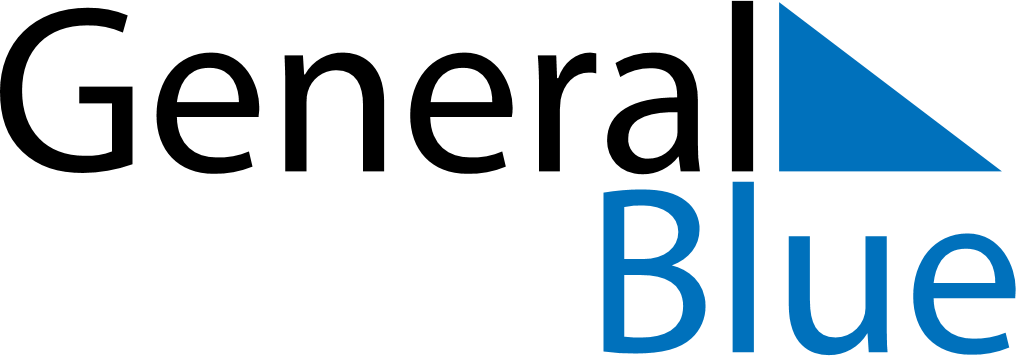 February 2024February 2024February 2024February 2024February 2024February 2024Charlottetown, Prince Edward Island, CanadaCharlottetown, Prince Edward Island, CanadaCharlottetown, Prince Edward Island, CanadaCharlottetown, Prince Edward Island, CanadaCharlottetown, Prince Edward Island, CanadaCharlottetown, Prince Edward Island, CanadaSunday Monday Tuesday Wednesday Thursday Friday Saturday 1 2 3 Sunrise: 7:36 AM Sunset: 5:15 PM Daylight: 9 hours and 38 minutes. Sunrise: 7:35 AM Sunset: 5:16 PM Daylight: 9 hours and 41 minutes. Sunrise: 7:34 AM Sunset: 5:18 PM Daylight: 9 hours and 44 minutes. 4 5 6 7 8 9 10 Sunrise: 7:32 AM Sunset: 5:19 PM Daylight: 9 hours and 46 minutes. Sunrise: 7:31 AM Sunset: 5:21 PM Daylight: 9 hours and 49 minutes. Sunrise: 7:30 AM Sunset: 5:22 PM Daylight: 9 hours and 52 minutes. Sunrise: 7:28 AM Sunset: 5:24 PM Daylight: 9 hours and 55 minutes. Sunrise: 7:27 AM Sunset: 5:25 PM Daylight: 9 hours and 58 minutes. Sunrise: 7:26 AM Sunset: 5:27 PM Daylight: 10 hours and 1 minute. Sunrise: 7:24 AM Sunset: 5:28 PM Daylight: 10 hours and 4 minutes. 11 12 13 14 15 16 17 Sunrise: 7:23 AM Sunset: 5:30 PM Daylight: 10 hours and 7 minutes. Sunrise: 7:21 AM Sunset: 5:31 PM Daylight: 10 hours and 10 minutes. Sunrise: 7:20 AM Sunset: 5:33 PM Daylight: 10 hours and 13 minutes. Sunrise: 7:18 AM Sunset: 5:34 PM Daylight: 10 hours and 16 minutes. Sunrise: 7:17 AM Sunset: 5:36 PM Daylight: 10 hours and 19 minutes. Sunrise: 7:15 AM Sunset: 5:37 PM Daylight: 10 hours and 22 minutes. Sunrise: 7:13 AM Sunset: 5:39 PM Daylight: 10 hours and 25 minutes. 18 19 20 21 22 23 24 Sunrise: 7:12 AM Sunset: 5:40 PM Daylight: 10 hours and 28 minutes. Sunrise: 7:10 AM Sunset: 5:42 PM Daylight: 10 hours and 31 minutes. Sunrise: 7:08 AM Sunset: 5:43 PM Daylight: 10 hours and 34 minutes. Sunrise: 7:07 AM Sunset: 5:45 PM Daylight: 10 hours and 37 minutes. Sunrise: 7:05 AM Sunset: 5:46 PM Daylight: 10 hours and 41 minutes. Sunrise: 7:03 AM Sunset: 5:48 PM Daylight: 10 hours and 44 minutes. Sunrise: 7:02 AM Sunset: 5:49 PM Daylight: 10 hours and 47 minutes. 25 26 27 28 29 Sunrise: 7:00 AM Sunset: 5:51 PM Daylight: 10 hours and 50 minutes. Sunrise: 6:58 AM Sunset: 5:52 PM Daylight: 10 hours and 53 minutes. Sunrise: 6:56 AM Sunset: 5:53 PM Daylight: 10 hours and 57 minutes. Sunrise: 6:55 AM Sunset: 5:55 PM Daylight: 11 hours and 0 minutes. Sunrise: 6:53 AM Sunset: 5:56 PM Daylight: 11 hours and 3 minutes. 